Can Sorting Line & Baler Specification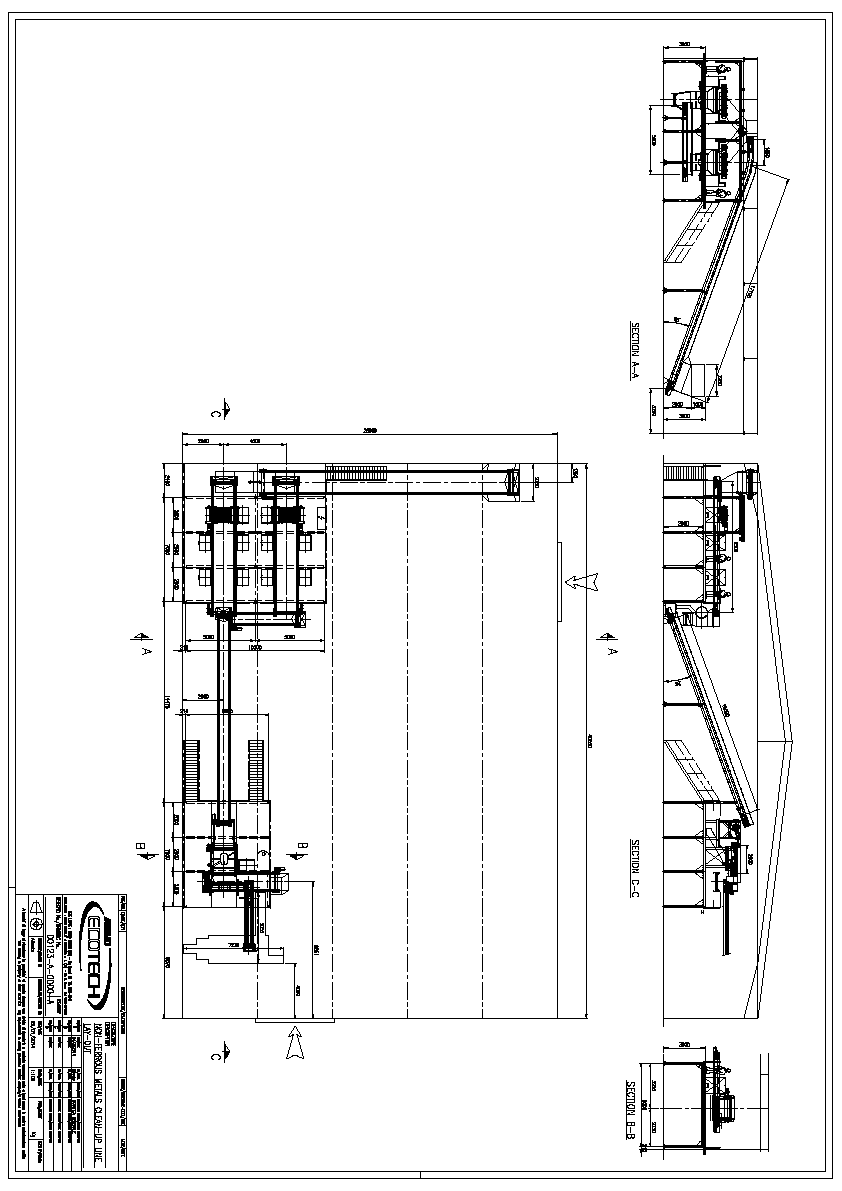 Can Sort LineNON-FERROUS METAL CLEAN–UP LINEITEM N° DESCRIPTION OF COMPONENTS06 FEEDING LINE CONVEYOR BELTType TNS 1,60x19,00Incline feeding conveyorWidth mm 1.600Length mm 19.000Installed electrical power kW 5,50Slope (α) deg 1807 FLOW DIVIDERFitted at the head of the feeding conveyor at the pos. 07, consistingof a drum and an infeed chamber08 CONVEYOR BELTType TNS 1,60x9,30Picking belt conveyorWidth mm 1.600Length mm 9.300Installed electrical power kW 4,00/eachSlope (α) deg 009 MAGNETIC SEPARATOR BELTType SMB92-120EOver band Magnetic Separator fitted on the picking conveyors Pos.08Installed electrical power kW 3,00/each10 MAGNETIC DRUMSType TMFitted at the head of the picking conveyor belts11 SELECTION SORTING PLATFORMType TA 10,00x9,00Picking platformWidth mm 10.000Length mm 9.00012 CONVEYOR BELTType TNS 0,80x4,50Incline feeding ECS conveyor belt receiving from picking conveyorsWidth mm 800Length mm 4.500Installed electrical power kW 2,20/eachSlop13 VIBRATING FEEDER Type EVA 140/17,5Vibrating feederUseful length mm 1.750Used width mm 1.40014 NON FERROUS SEPARATORType ECS 1500Eddy current separatorInstalled electrical power kW 6,6015 CONVEYOR BELTType TNS 1,60x3,00Picking belt conveyorWidth mm 1.600Length mm 3.000Installed electrical power kW 3,00Slope (α) deg 016 SELECTION SORTING PLATFORMType TA 5,50x9,00Picking platformWidth mm 5.500Length mm 9.000e (α) deg 25BalerMOROS GC-J-125 AUTOMATICSCRAP BALING PRESSBALE SIZE 400 X 400 MM. ( 16" X 16" )PROPOSAL SPECIFICATION :APPLICATION : Steel off-cuts, Industrial clips and skeletons,Loose sheet, Trim stock, Wire andmiscellaneous shapes.A CAPACITY AND RATING:1 Pre-compression Box dimensions : Length ......................... 2.100 mm. ...... ( 83" )Width ........................... 1.250 mm. ...... ( 49" )Depth ............................. 760 mm. ...... ( 30" )2 Charging Box Opening :When 2nd compression Lid open : 2.500 x 1.250 mm. ..................... ( 98" x 49" )When 2nd compression Lid closed : 2.100 x 1.250 mm. ..................... ( 83" x 49" )3 Second Compression Box Dimensions : Length ......................... 1.300 mm. ...... ( 51" )Width .............................. 400 mm. ...... ( 16" )Depth .......................... 1.650 mm. ...... ( 65" )4 Final Compression Box Dimensions : Length ......................... 1.900 mm. ...... ( 75" )Width .............................. 400 mm. ...... ( 16" )Depth ............................. 400 mm. ...... ( 16" )5 Bale Size : 400 x 400 x 300 / 600 mm.(depending on loading ) ( 16" x 16" x 12" / 24" )6 Bale Weight : 90 - 180 kg. ........................ for ferrous scrap( depending on bale length ) ( 200 - 400 pounds )35 - 70 kg. ..................... for aluminium scrap( 77 - 154 pounds )7 Average Bale Weight and Size : 120 kg. .....................( 400 x 400 x 400 mm.)280 pounds ........................ ( 16" x 16" x 16")8 Average Baling Cycle Time :( One precom. stroke only ) ...................................................................................... 36 - 37 seconds9 Average Bales Production :( When loading is carried out during the finalcompression and the return of all rams ) ............................................................ 90 / 100 bales / hour10 Average hourly Production :( When loading is carried out during the finalcompression and the return of all rams ) ...................................... 8 - 12 tons / hour for ferrous scrapIndustrias Hidráulicas, s.a. GC-J-125GC-J-125-uk 28-02-13 Page 2.